Предложения по использованию полученных продуктов в региональной системе образования на 2023-2024 уч.г.№Продукт (с указанием ссылки сайта ОО)Предложения по использованию полученных продуктов в региональной системе образованиясроки1«Развитие креативного мышления школьников в условиях, обновлённых ФГОС». Сборник методических разработок педагогов Школы № 1http://sch1.goruno-dubna.ru/wp-content/uploads/2023/02/Sbornik-Kreativnoe-myshlenie.-FGOS-3.0.2023.pdf   Использование методических разработок уроков, внеклассных мероприятий в профессиональной деятельности педагогических работниковВ течении года2«Реализация «Целевой модели наставничества». Из опыта работы Первой Школы Дубны»
http://mucro.goruno-dubna.ru/?p=31396 http://mucro.goruno-dubna.ru/?p=31404 Использование представленного практического опыта работы педагогов школы №1 г. Дубны (за 3 года) в рамках данного направления.В течении годаАдминистрация городского округа Дубна Московской области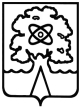 Управление народного образованияМуниципальное бюджетное общеобразовательное учреждение«Средняя общеобразовательная школа №1с углубленным изучением отдельных предметов г. Дубны Московской области»(ШКОЛА №1)